2020. gada 22. decembrī                                     Saistošie noteikumi Nr.SN_____/2020Apstiprināti ar Olaines novada domes 2020.gada 22.decembra sēdes lēmumu                                                                             (18.prot., ___.p.)Grozījumi Olaines novada domes saistošajos noteikumos Nr. SN1/2018 "Olaines novada pašvaldības pirmsskolas izglītības nodrošināšanas funkcijas īstenošanas kārtība"Izdoti saskaņā ar Vispārējās izglītības likuma 26.panta pirmo daļu, Izglītības likuma 17.panta 2.4 daļu, likuma “Par pašvaldībām” 43.panta trešo daļuIzdarīt Olaines novada domes saistošajos noteikumos Nr. SN1/2018 "Olaines novada pašvaldības pirmsskolas izglītības nodrošināšanas funkcijas īstenošanas kārtība" šādus grozījumus:1. Izteikt  1.1. apakšpunktu šādā redakcijā:“1.1. pirmsskolas vecuma bērnu (turpmāk – bērni) reģistrācijas kārtību vienotajā Olaines novada pirmsskolu pieteikumu reģistrā (turpmāk – Reģistrs) un uzņemšanas kārtību Olaines novada pašvaldības pirmsskolas izglītības iestādēs (turpmāk – pašvaldības pirmsskolas izglītības iestādes) un pašvaldības izglītības iestādēs, kas realizē pirmsskolas izglītības programmu (turpmāk – skolas);”2. Izteikt 1.2. apakšpunktu šādā redakcijā:“1.2. kārtību, kādā Olaines novada pašvaldība (turpmāk – Pašvaldība) sedz izmaksas par bērnu Izglītības iestāžu reģistrā reģistrētai privātajai izglītības iestādei, kas nodrošina licencētas pirmsskolas izglītības programmas apguvi darbdienās (ne mazāk kā 12 stundas dienā) (turpmāk – privātā izglītības iestāde), vai Valsts izglītības informācijas sistēmā reģistrētam bērnu uzraudzības pakalpojumu sniedzējam (turpmāk – pašvaldības atbalsts).”3. Svītrot 2. punktu.4. Papildināt 5.punktu aiz vārdiem “ārējiem normatīvajiem aktiem.” šādā redakcijā: “Pašvaldībā 6.3. apakšpunktā noteiktajā kārtībā iesniedz iesniegumu par bērna reģistrēšanu Reģistrā un uzrāda valsts vai pašvaldības pedagoģiski medicīniskās komisijas atzinumu par nepieciešamo speciālo izglītības programmu.”5. Izteikt 6. punktu šādā redakcijā:“6. Bērna likumiskais pārstāvis – vecāki, aizbildnis vai vecāku vai aizbildņu pilnvarota persona  (turpmāk – vecāks) pieteikumu vai iesniegumu, izņemot 24.1. apakšpunktā noteikto, Pašvaldībā var iesniegt:6.1. Valsts un pašvaldības vienotajā klientu apkalpošanas centrā, Zemgales ielā 33, Olainē, Olaines novadā, LV-2114;6.2. elektroniski iesūtot uz Pašvaldības e-adresi: pasts@olaine.lv ar drošu elektronisko parakstu.6.3. klātienē pašvaldības pirmskolas izglītības speciālistam.”6. Izteikt 8. punktu šādā redakcijā:“8. Reģistrējot bērnu Reģistrā Pašvaldībā, vecāks:8.1. iesniedz pieteikumu (1.pielikums), norādot ne vairāk kā divas vēlamās pašvaldības pirmsskolas izglītības iestādes prioritārā secībā un laiku (gadu un mēnesi), no kura nepieciešama vieta pašvaldības pirmsskolas izglītības iestādē;8.2. uzrāda personu apliecinošu dokumentu. Bērna likumiskais pārstāvis papildus uzrāda dokumentu, kas dod viņam tiesības rīkoties bērna interesēs;8.3. saņem pieteikuma izdruku no Reģistra, pārbauda izdrukātajā pieteikumā ierakstīto ziņu atbilstību.”7. Izteikt 9.punktu šādā redakcijā:“9. Elektroniski reģistrējot bērnu Reģistrā, vecāks autorizējas tīmekļa vietnē www.epakalpojumi.lv un iesniedz pieteikumu, norādot ne vairāk kā divas vēlamās pašvaldības pirmsskolas izglītības iestādes prioritārā secībā un laiku (gadu un mēnesi), no kura nepieciešama vieta pašvaldības pirmsskolas izglītības iestādē.”8. Izteikt 10. punktu šādā redakcijā:"10. Visi pieteikumi tiek reģistrēti Reģistrā pieteikumu iesniegšanas secībā."9. Izteikt 12. punktu šādā redakcijā:“12. Līdz vietas piešķiršanai, saglabājot pieteikuma reģistrācijas datumu, vecākam ir tiesības mainīt pieteikumā norādīto informāciju par vēlamajām pašvaldības pirmsskolas izglītības iestādēm un laiku (gadu, mēnesi), no kura bērnam nepieciešama vieta pašvaldības pirmsskolas izglītības iestādē (2.pielikums),  vai anulēt pieteikumu (3. pielikums) saistošo noteikumu 6.punktā noteiktā kārtībā vai tīmekļa vietnē  www.epakalpojumi.lv, tai skaitā situācijā, ja pašvaldība, dibinot jaunu pirmsskolas izglītības iestādi, ir publicējusi informāciju savos sociālajos tīklos un pašvaldības informatīvajā izdevumā “Olaines Domes Vēstis” par iespēju pieteikties izglītības apguvei jaunizveidotajā izglītības iestādē.”10. Izteikt 13. punktu šādā redakcijā: “13. Pašvaldības atbildīgais darbinieks sagatavo sarakstus par vietas piešķiršanu pašvaldības pirmsskolas izglītības iestādēs un iesniedz izskatīšanai domes Sociālo, izglītības un kultūras jautājumu komitejā (turpmāk – komiteja), kura sniedz atzinumu Olaines novada domes priekšsēdētāja pirmā vietnieka (turpmāk – Amatpersona)  lēmuma pieņemšanai.”11. Izteikt 15. punktu šādā redakcijā:“15. Amatpersona, atbilstoši pašvaldības pirmsskolas izglītības iestādēs uzņemamo bērnu skaitam un vecumam (dzimšanas gadam) piešķir vietas šādā secībā:15.1. ar ārpus kārtas uzņemšanas priekšrocībām šādos gadījumos un šādā secībā:15.1.1. ja bērna vecākam ir Latvijas Republikas normatīvajos aktos noteiktas sociālās garantijas vai tiesības bērnu izglītības iestādē iekārtot ārpus kārtas;15.1.2. pašvaldības izglītības iestādes pedagoga bērnam uz vecāka darba tiesisko attiecību laku;15.1.3 bērnam, kura vecāks ir persona ar I vai II grupas invaliditāti, ja bērna un vismaz vienam no vecākiem dzīvesvieta deklarēta Olaines novada administratīvajā teritorijā;15.1.4. bērnam, kura reģistrēšana Reģistrā ir veikta novēloti objektīvu apstākļu dēļ (ar bāriņtiesas lēmumu uz laiku no ģimenēm izņemti bērni, kuri ievietoti bērnu sociālās aprūpes iestādē, aizbildnībā pieņemti bērni, adoptēti vai nodoti  audžuģimenē), ja bērna un vismaz vienam no vecākiem dzīvesvieta deklarēta Olaines novada administratīvajā teritorijā;15.1.5. daudzbērnu ģimenes bērnam, kura vecākam aprūpē ir trīs vai vairāk bērnu, atbilstoši Olaines novada pašvaldības aģentūras “Olaines novada Sociālā dienesta” reģistrācijai;15.1.6. bērnam, kura brālis (-ļi) vai māsa (-as) apmeklē konkrēto pašvaldības pirmsskolas izglītības iestādi, ja pieteikums Reģistrā iesniegts ne vēlāk kā 3 (trīs) mēnešu laikā pēc dzimšanas, ja bērna un vismaz vienam no vecākiem dzīvesvieta deklarēta Olaines novada administratīvajā teritorijā;15.2. bērnam pieteikumu reģistrācijas secībā, ja bērna un vismaz vienam no vecākiem dzīvesvieta deklarēta Olaines novada administratīvajā teritorijā;15.3. pārējiem bērniem pieteikumu reģistrācijas secībā, ja Reģistrā vairs nav neviena aktuāla pieteikuma par bērniem, kuri uzskaitīti no 15.1. apakšpunkta līdz 15.2.apkšpunktam.”12. Izteikt 16. punktu šādā redakcijā:“16. Reģistrējot bērnu Reģistrā vai 10 dienu laikā no brīža, kad radušies apstākļi, kas dod tiesības uz ārpuskārtas priekšrocībām, saistošo noteikumu 15.1.1.-15.1.5. apakšpunktos noteiktajos gadījumos, vecāks tīmekļa vietnē www.epakalpojumi.lv norāda pazīmi uz ārpuskārtas priekšrocībām vai iesniedz pašvaldībā iesniegumu (4.pielikums). Pašvaldība pārbauda informāciju un pievieno ārpuskārtas priekšrocību Reģistrā. Pašvaldība ir tiesīga pieprasīt dokumentus, kas apliecina minētajos punktos noteikto faktu, gadījumā, ja informācija nav pieejama pašvaldības datu bāzēs.” 13. Papildināt ar 16.1. apakšpunktu šādā redakcijā:“16.1. Pašvaldības atbildīgais darbinieks veicot datu pārbaudi, aktualizē datus Reģistrā un informē vecāku Reģistrā norādītajā saziņas kanālā par ārpuskārtas priekšrocību pievienošanu vai atcelšanu.”14. Papildināt 21. punktu aiz vārdiem “Ja vecāks atsakās” šādā redakcijā, “tīmekļa vietnē www.epkalpojumi.lv vai iesniedzot iesniegumu”.15. Izteikt 22. punktu šādā redakcijā:“22. Pašvaldība nodrošina Reģistra publisko pieejamību tīmekļa vietnē www.epakalpojumi.lv un publicē informāciju par Amatpersonas lēmumiem pašvaldības mājas lapā www.olaine.lv, norādot bērna unikālo identifikācijas kodu un atbilstību ārpuskārtas uzņemšanas priekšrocībām, kas noteiktas saistošo noteikumu 15.1. 1. – 15.1.6. apakšpunktos.”16. Izteikt IV. daļu šādā redakcijā:“IV. Bērna uzņemšanas un atskaitīšanas kārtība pašvaldības izglītības iestādēs”17. Izteikt 24. punktu šādā redakcijā:“24. Lai uzņemtu bērnu pašvaldības pirmsskolas izglītības iestādē, vecāks personīgi slēdz līgumu (8.pielikums) ar attiecīgās iestādes vadītāju, uzrāda bērna dzimšanas apliecību un iesniedz iestādē šādus dokumentus:24.1. iesniegumu “Iesniegums bērna uzņemšanai pašvaldības pirmsskolas izglītības iestādē”(6.pielikums);24.2. bērna medicīnas karti (veidlapa Nr.026/u);24.3. valsts vai pašvaldības pedagoģiski medicīniskās komisijas atzinuma kopiju (uzrādot oriģinālu), ja bērns tiek uzņemts speciālā izglītības programmā.”18. Papildināt 25. punktu ar vārdiem “Pirmsskolas programmas apguves laikā” pirms vārdiem “nepieciešamības gadījumā”.19. Aizstāt 26. punktā skaitli ”20” ar skaitli “14”20. Izteikt 27. punktu šādā redakcijā: “27. Ja bērns mācību gada laikā, pamatojoties uz ārsta izziņu, nepieciešamās ilgstošas ārstēšanās dēļ neapmeklē pašvaldības pirmsskolas izglītības iestādi, vieta bērnam pašvaldības pirmsskolas izglītības iestādē tiek saglabāta ar pirmsskolas izglītības iestādes vadītāja rīkojumu.”21. Izteikt 29. punktu šādā redakcijā: “29. Pirmsskolas 5-6 gadīgo grupu pāreja uz attiecīgo skolu pirmsskolas programmas apguves turpināšanai notiek saskaņā ar izpilddirektora rīkojumu. No Reģistra vietu piešķiršanu skolās veic ar Amatpersonas lēmumu. Bērnu uzņemšana un atskaitīšana no skolas notiek saskaņā ar spēkā esošiem vispārējo izglītību reglamentējošiem normatīvajiem aktiem. Skola informē pašvaldību par bērnu reģistrēšanu.”22. Svītrot 30.punktu.23. Izteikt 31.2. apakšpunktu šādā redakcijā:“31.2. ja bērns ir apguvis obligāto pirmsskolas izglītību;”24. Svītrot 31.4. apakšpunktu.25. Papildināt ar 31.5. un 31.6. apakšpunktiem šādā redakcijā:“31.5. ja bērns uzņemts pirmsskolas izglītības iestādē saistošo noteikumu 15.1.2. apakšpunktā noteiktajā gadījumā un ja starp vecāku un izglītības iestādi tiek izbeigtas darba attiecības; 31.6. saskaņā ar izpilddirektora rīkojumu par pāreju uz skolu pirmsskolas izglītības programmas apguvei.”26. Papildināt 33. punktu aiz vārdiem “uz komitejas atzinuma pamata” ar vārdu šādā redakcijā “pieņem”.27. Izteikt 36.4. apakšpunktu šādā redakcijā:“36.4. ir noslēgts sadarbības līgums par pirmsskolas izglītības pakalpojuma nodrošināšanu starp Pašvaldību  un privāto izglītības iestādi.”28. Izteikt 36.5. apakšpunktu šādā redakcijā:“36.5. ir noslēgts līgums par pirmsskolas izglītības pakalpojuma nodrošināšanu bērnam starp vecāku, Pašvaldību un privāto bērnu uzraudzības pakalpojuma sniedzēju.”29. Izteikt 42. punktu šādā redakcijā:“42. Saistošo noteikumu 38. un 39. punktā noteiktajos gadījumos lēmumu pieņem Pašvaldības izpilddirektora vietnieks.”30. Papildināt 1.pielikumā aiz vārdiem ”Personas kods _________-_____” ar vārdiem ”bērna dzimšanas datiem” un aiz vārdiem “Paraksts, atšifrējums___________” ar “Informācijai –  Olaines novada pašvaldības pirmsskolas izglītības speciālists, t. 67146057, 23663218, mājas lapa www.olaine.lv.” 31. Papildināt 1.pielikumā tabulā tekstu šādā redakcijā un svītrot iestādi “Olaines 1. vidusskola (5-6 bērnu apmācība), Zeiferta iela 4, Olaine, LV-2114”: 32. Izteikt 1.pielikumā par vēlamo uzsākšanas gadu šādā redakcijā:“Vieta pirmsskolas izglītības iestādē nepieciešama no ________gada _______mēneša.”33. Papildināt 2. pielikumu ar bērna vārdu, uzvārdu, personas kodu:34. Papildināt 2.pielikumā tabulā tekstu šādā redakcijā un svītrot iestādi “Olaines 1. vidusskola (5-6 bērnu apmācība), Zeiferta iela 4, Olaine, LV-2114”:35. Izteikt 2. pielikumā par vēlamo uzsākšanas gadu šādā redakcijā:“Vieta pirmsskolas izglītības iestādē nepieciešama no _______gada ________mēneša.”36. Izteikt 4. pielikuma nosaukumu šādā redakcijā: “IESNIEGUMS VIETAS PIEŠĶIRŠANAI ĀRPUS KĀRTAS”37. Svītrot 4.pielikumā “iestādes nosaukums”38. Izteikt 4.pielikumā Pamatojums (Saistošo noteikumu punkts) šādā redakcijā:41. Izteikt 8.pielikuma 1. punktu šādā redakcijā:“1. Pakalpojuma sniedzējs veic Izglītojamā ……………………………………… izglītošanu un audzināšanu Olaines novada pašvaldības ...........................................(iestādes nosaukums) (turpmāk tekstā Izglītības iestāde) no 20___.gada ……..................................līdz pirmsskolas izglītības mācību programmas apguvei vai Izglītojamā atskaitīšanai saistošo noteikumu 31. punkta kārtībā.”42. izteikt 8.pielikuma 3.3. apakšpunktu šādā redakcijā:“3.3. Atskaitīt Izglītojamo no izglītības iestādes saskaņā ar saistošo noteikumu 31. punktu:”43. Aizstāt 3.3.3.1. apakšpunktā vārdus “pirmsskolas izglītības iestādi” ar vārdiem “Izglītības iestādi”.44. Svītrot 8.pielikuma 3.3.3.2. apakšpunktu.45. Izteikt 8.pielikuma 3.5. apakšpunktu šādā redakcijā:“3.5.Izsniegt Izglītojamā medicīnisko karti pret parakstu pēc tam, kad vecāki nokārtojuši finansiālās saistības ar iestādi par Izglītojamā ēdināšanas pakalpojumu. Ja finanšu norēķini netiek saņemti, iestādes vadītājs ziņo pašvaldībai lēmuma pieņemšanai par parāda piedziņu.”46. Papildināt 8.pielikumā 4.1. apakšpunktu ar vārdiem “un ievērot Izglītības iestādes Iekšējos normatīvos aktus, apliecinot ar parakstu”47. Izteikt 8. pielikumā 4.5. apakšpunktu šādā redakcijā:“4.5.Stājoties Izglītības iestādē, Pakalpojuma saņēmējam ir pienākums uzrādīt bērna dzimšanas apliecību un iesniegt sekojošus dokumentus:”48. Svītrot 8.pielikumā 4.5.3. apakšpunktu.49. Papildināt 8. pielikumā ar 4.5.4.apakšpunktu šādā redakcijā:“4.5.4. Valsts vai pašvaldības pedagoģiski medicīniskās komisijas atzinuma kopiju (uzrādot oriģinālu), ja Izglītojamais tiek uzņemts speciālā izglītības programmā.”Priekšsēdētājs                                                                                                A. Bergs1. pielikums
Olaines novada domes 2018.gada 17.janvāra saistošajiem noteikumiem Nr. SN 1/2018OLAINES NOVADA PAŠVALDĪBAIpirmsskolas izglītības programmas apguvei Olaines novada pašvaldības pirmsskolas izglītības iestādē:Pirmsskolas izglītības programma ____________________________________ (vispārējā, mazākumtautību vai speciālā)Vieta pirmsskolas izglītības iestādē nepieciešama no________ gada ___________mēneša.  Aicināt tikai uz vēlamām (norādītajām) iestādēm.Uzņemos atbildību un esmu informēts, ka:• jebkuru pieteikumā minēto ziņu izmaiņu gadījumā par to jāziņo personīgi vai elektroniski;• reģistrācija pirmsskolas izglītības programmas apguvei negarantē vietu pašvaldības pirmsskolas izglītības iestādē;• man ir tiesības atsaukt pieteikumu personīgi vai elektroniski.Esmu informēts un piekrītu pieteikumā norādīto datu apstrādei saskaņā ar Olaines novada pašvaldības 2018.gada 17.janvāra  saistošo noteikumu Nr. SN 1/2018  "Olaines novada pašvaldības pirmsskolas izglītības nodrošināšanas funkcijas īstenošanas kārtība" nosacījumiem un ka dati tiek glabāti datu bāzē 5 gadus. Datums _____/_____/______, vieta ____________________________Paraksts, atšifrējums _________________________________________Informācijai –  Olaines novada pašvaldības pirmsskolas izglītības speciālists, t. 67146057, 23663218, mājas lapa www.olaine.lv.*Informācija par vietas piešķiršanu bērnam iestādē, jaunajām īstenotajām programmām iestādē, par jaunajām dibinātajām izglītības  iestādēm novadā u.c.2. pielikums
Olaines novada domes 2018.gada 17.janvāra saistošajiem noteikumiem Nr. SN1/2018OLAINES NOVADA PAŠVALDĪBAIiesniegums izmaiņām pašvaldības bērnu reģistrā pirmsskolas izglītības programmas apguveiLūdzu veikt izmaiņas  bērnaPersonas kods __________________ - ________________pieteikumā Nr._____________________________________Vēlamā Olaines novada pašvaldības pirmsskolas izglītības iestāde:Pirmsskolas izglītības programma ____________________________________ (vispārējā, mazākumtautību vai speciālā)Vieta pirmsskolas izglītības iestādē nepieciešama no______________ gada ____________ mēneša.Esmu informēts, ka :• jebkuru pieteikumā minēto ziņu izmaiņu gadījumā par to jāziņo personīgi vai elektroniski;• reģistrācija pirmsskolas izglītības programmas apguvei negarantē vietu pašvaldības pirmsskolas izglītības iestādē.Piekrītu pieteikumā norādīto datu apstrādei saskaņā ar Olaines novada domes 2018.gada 17.janvāra  saistošo noteikumu Nr. SN 1/2018  "Olaines novada pašvaldības pirmsskolas izglītības nodrošināšanas funkcijas īstenošanas kārtība" nosacījumiem.Datums _____/_____/______, vieta ____________________________Paraksts, atšifrējums _________________________________________Informācijai –  Olaines novada pašvaldības pirmsskolas izglītības speciālists, t. 67146057, 23663218, mājas lapa www.olaine.lv4. pielikums
Olaines novada domes 2018.gada 17.janvāra saistošajiem noteikumiem Nr. SN1/2018OLAINES NOVADA PAŠVALDĪBAIIESNIEGUMS vietas piešķiršanai ārpus kārtasLūdzu piešķirt vietu ārpus kārtas pirmsskolas izglītības programmas apguvei Olaines novada pašvaldības pirmsskolas izglītības iestādē Piekrītu pieteikumā norādīto datu apstrādei saskaņā ar Olaines novada domes 2018.gada 17.janvāra saistošo noteikumu Nr. SN 1/2018  "Olaines novada pašvaldības pirmsskolas izglītības nodrošināšanas funkcijas īstenošanas kārtība".Datums _____/_____/______________, vieta ________________________________________Paraksts, atšifrējums ____________________________________Informācijai –  Olaines novada pašvaldības pirmsskolas izglītības speciālists, t. 67146057, 23663218, mājas lapa www.olaine.lv 7.pielikums
Olaines novada domes 2018.gada 17.janvāra saistošajiem noteikumiem Nr. SN1/2018OLAINES NOVADA PAŠVALDĪBAIIesniegums
vietas maiņai no vienas pašvaldības pirmsskolas izglītības iestādes uz cituLūdzu mainīt vietu pirmsskolas izglītības programmas apguveipersonas kods _________________ - _________________ bērna dzimšanas dati_______________ Vietas maiņa nepieciešama, jo ____________________________________________________________________________________________________________________________________________________Datums _____/_____/_______________, vieta ________________________________________Paraksts, atšifrējums ____________________________________8.pielikumsOlaines novada domes 2018.gada 17.janvāra  saistošajiem noteikumiem Nr. SN1/2018LĪGUMSOlaines novadā20__. gada ________________________                                                               Nr. ____Olaines novada pašvaldības (konkrētas iestādes nosaukums, Reģ. Nr.00000000000), tās vadītāja personā, turpmāk saukts Pakalpojuma sniedzējs, no vienas puses, unVECĀKA (BĒRNA LIKUMISKĀ PĀRSTĀVJA) VĀRDS, UZVĀRDS, personas kods: 000000 – 00000, turpmāk tekstā saukts Pakalpojuma saņēmējs, no otras puses,Pakalpojuma saņēmējs ir likumīgs BĒRNA VĀRDS, UZVĀRDS, personas kods: 000000 00000,pārstāvis, ko apliecina ___________________________________________________________________________________________________________________________________,dzimšanas apliecības sērija, numurs, izdošanas vieta un datumsturpmāk tekstā IzglītojamaisI LĪGUMA PRIEKŠMETSPakalpojuma sniedzējs veic Izglītojamā ……………………………………… izglītošanu un audzināšanu Olaines novada pašvaldības ...........................................(iestādes nosaukums) (turpmāk tekstā Izglītības iestāde) no 20___.gada ……..................................līdz pirmsskolas izglītības mācību programmas apguvei vai Izglītojamā atskaitīšanai saistošo noteikumu 31. punkta kārtībā.II PAKALPOJUMA SNIEDZĒJA SAISTĪBASPakalpojuma sniedzēja pienākumi:Veikt Izglītojamā izglītošanu un audzināšanu saskaņā ar licencēto pirmsskolas izglītības programmu. Radīt labvēlīgus apstākļus Izglītojamā izaugsmei atbilstoši viņa individuālajām spējām un interesēm, nodrošināt veselīga dienas režīma ievērošanu.Informēt Pakalpojuma saņēmēju par Izglītojamā apgūtajām prasmēm, iemaņām, attīstību, kā arī sniegt ieteikumus attīstības veicināšanai.Organizēt Izglītības iestādē maksas ēdināšanas pakalpojumu Izglītojamajam. Iepazīstināt Pakalpojuma saņēmēju ar Izglītības iestādes reglamentējošiem dokumentiem, t.sk.: Iestādes reģistrācijas apliecību; Iekšējās kārtības noteikumiem;Licencētajām izglītības programmām.Līguma pirmstermiņa laušanas gadījumā izsniegt Izglītojamā dokumentus, ja ir nokārtotas visas Pakalpojuma saņēmēja saistības.Pakalpojumu sniedzēja tiesības:Ja Pakalpojuma saņēmējs neievēro šī līguma 4.8.- 4.10.punktus, Pakalpojuma sniedzējam ir tiesības nepieņemt Izglītojamo (vecumā 1,5-4 gadi) Izglītības iestādē ar nākošā mēneša 1. datumu.Ja Pakalpojuma saņēmējs nesedz parādu par ēdināšanas pakalpojumu atbilstoši šī līguma 4.8.- 4.10.punktiem, Izglītojamajam  Pakalpojuma sniedzējs var mainīt Izglītojamā uzturēšanās režīmu Izglītības iestādē, nodrošinot obligāto pirmsskolas programmas īstenošanu Izglītojamā apmācībai bez ēdināšanas pakalpojumiem, vai, saskaņojot ar Olaines novada domi, piedāvāt iespēju apgūt obligāto pirmsskolas izglītību pašvaldības vispārizglītojošās izglītības iestādēs.3.3. Atskaitīt Izglītojamo  no izglītības iestādes saskaņā ar saistošo noteikumu 31. punktu:3.3.1. Pēc vecāku (aizbildņu) iesnieguma;Izglītojamais ir apguvis obligāto pirmsskolas izglītību apguvi;Ja Izglītojamais vecumā no 1,5-4gadiem:3.3.3.1.  bez attaisnojoša iemesla neapmeklē Izglītības iestādi vienu mēnesi pēc kārtas un vecāki iepriekš (14 dienu laikā) ir brīdināti par Izglītojamā atskaitīšanu. Par attaisnojošu iemeslu uzskatāms Izglītojamā veselības stāvoklis, ko apliecina ārsta izsniegta izziņa, vecāku atvaļinājums, par kuru vecāki informē iestādes administrāciju vai citi neparedzēti gadījumi, kurus izvērtē Olaines novada pašvaldība.3.3.3.2. SvītrotsPakalpojuma sniedzējam ir tiesības nepieņemt grupā Izglītojamo ar saslimšanas pazīmēm, kuras var apdraudēt pārējo Izglītojamo veselības stāvokli un kuras apliecina Izglītības iestādes medmāsa. Izsniegt Izglītojamā medicīnisko karti pret parakstu pēc tam, kad vecāki nokārtojuši finansiālās  saistības ar iestādi par Izglītojamā ēdināšanas pakalpojumu. Ja finanšu norēķini netiek saņemti, iestādes vadītājs ziņo pašvaldībai lēmuma pieņemšanai par parāda piedziņu.III PAKALPOJUMA SAŅĒMĒJA SAISTĪBAS4. Pakalpojumu saņēmēja pienākumi:Slēdzot līgumu ar Izglītības iestādi, iepazīties un ievērot Izglītības iestādes Iekšējos normatīvos aktus, apliecinot ar parakstu.Trīs dienu laikā ziņot Izglītības iestādes vadībai par deklarētās dzīvesvietas maiņu vai kontakttālruņa numura maiņu.Uzņemties atbildību par Izglītojamā veselības stāvokli, atvedot to uz Izglītības iestādi. Gadījumā, ja Izglītības iestādes medmāsa konstatē Izglītojamā saslimšanas pazīmes (līguma 3.4.punkts), Pakalpojuma saņēmējam pēc medmāsas vai Izglītības iestādes vadības paziņojuma (mutiskā/telefoniskā) saņemšanas ir pienākums izņemt Izglītojamo no Iestādes 1 stundas laikā. Izglītības iestādes medmāsai ir tiesības sazināties ar Izglītojamā ģimenes ārstu, lai noteiktu saslimšanas veidu (diagnozi), ja Izglītojamais tiek atvests uz Izglītības iestādi ar saslimšanas pazīmēm bez ārsta izziņas par veselības stāvokli pēc līguma 4.3.1.punktā noteikta gadījuma.Apmeklēt vecāku sapulces un individuālās pārrunas. Stājoties Izglītības iestādē, Pakalpojuma saņēmējam ir pienākums uzrādīt bērna dzimšanas apliecību un iesniegt sekojošus dokumentus: Iesniegumu atbilstoši Saistošo noteikumu 6.pielikumam;Izglītojamā medicīnas karti (veidlapa Nr.026/u); SvītrotsInformēt Pakalpojuma sniedzēju par Izglītojamā neierašanos Izglītības iestādē līdz tekošās dienas plkst. 9.00. Neinformēšanas gadījumā maksa par ēdināšanas pakalpojumu tiek saglabāta.Ja izglītojamais slimības dēļ iestādi neapmeklē ilgāk par trīs dienām, pēc Izglītojamā izveseļošanās iestādē iesniegt ārsta izziņu par bērna veselības stāvokli. Parakstot šo līgumu, apņemas veikt maksājumus par ēdināšanas pakalpojumiem atbilstoši Olaines novada domes noteiktajai maksai par ēdināšanas pakalpojumiem Izglītības iestādē. Veikt priekšapmaksu par Izglītojamā ēdināšanu līdz tekošā mēneša 15. datumam atbilstoši Izglītības iestādes izsniegtajam maksājuma paziņojumam/kvītij. Maksājumus var veikt ar pārskaitījumu uz Izglītības iestādes norādīto bankas kontu.Ja Pakalpojuma saņēmējs neievēro šī līguma noteikumus un laikā nesamaksā par šī līguma 4.8., 4.9.punktā minēto Izglītojamā ēdināšanu pilnā apmērā un arī 10 darba dienu laikā pēc brīdinājuma saņemšanas no Pakalpojuma sniedzēja par kavētiem maksājumiem neveic noteiktos maksājumus pilnā apmērā, tad Pakalpojuma sniedzējam, saskaņā ar Olaines novada domes Saistošajiem noteikumiem un Izglītības iestādes Iekšējiem normatīviem aktiem, ir tiesības pieņemt lēmumu par Izglītojamā uzturēšanās režīma maiņu Izglītības iestādē, nodrošinot pirmsskolas programmas īstenošanu saīsinātā kārtībā, proti, līdz četrām stundām dienā, bez ēdināšanas pakalpojumiem.Pakalpojuma saņēmējs, parakstot šo līgumu, ar savu parakstu apliecina, ka zaudējumu nodarīšanas rezultātā Izglītības iestādei, nesamaksājot maksājumu par ēdināšanas pakalpojumu par Izglītojamo divu mēnešu laikā pēc Izglītojamā atskaitīšanas no Izglītības iestādes, piekrīt, ka radusies zaudējumu summa tiek piedzīta saistību piespiedu izpildīšanas brīdinājuma kārtībā. Izglītības iestāde rakstiski brīdina pakalpojuma saņēmēju, un ja mēneša laikā radītais zaudējums netiek apmaksāts, Izglītības iestāde piedzen saistību piespiedu izpildīšanas brīdinājuma kārtībā radušos zaudējumu par ēdināšanas pakalpojumu.Ja Izglītojamā uzvedība ir varmācīga attiecībās ar pārējiem Izglītojamiem vai apdraud paša un pārējo bērnu drošību, vecāku pienākums ir konsultēties un saņemt medicīnisko atzinumu pie attiecīgā ārsta  par Izglītojamā veselības stāvokli. Rakstiski informēt Pakalpojumu sniedzēju par personām (ne jaunākas par 13 gadiem), kuras ir tiesīgas izņemt Izglītojamo no Izglītības iestādes.Katru gadu līdz 1.maijam rakstiski informēt Pakalpojuma sniedzēju par Izglītojamā apmeklējumu vasaras periodā (jūnija, jūlija un augusta mēnešos).Pakalpojumu saņēmēja tiesības:Pieprasīt un saņemt no Pašvaldības un Pakalpojumu sniedzēja ar Izglītojamo saistīto informāciju, tai skaitā par ēdināšanas maksas aprēķināšanas kārtību un pakalpojuma kvalitāti.Iesaistīties iestādes padomes darbā, sniegt ierosinājumus un priekšlikumus iestādes darba uzlabošanai.IV PAPILDUS NOTEIKUMIPakalpojuma sniedzējs un Pakalpojuma saņēmējs ar cieņu un toleranci izturas viens pret otru. Sekmē, lai Izglītojamajam veidojas pozitīva un pieklājīga attieksme.Pakalpojuma saņēmējs, parakstot šo līgumu, ir informēts, ka audzināšanas un izglītošanas procesa plānošana un organizācija, ieskaitot mācību darba formas, metodes un paņēmienus, ir pedagogu kompetencē.Gadījumā, ja konkrētajā budžeta gadā Olaines novada dome piešķirs Pakalpojuma sniedzējam līdzekļus Izglītojamā individuālajai darbībai nepieciešamo mācību līdzekļu un materiālu iegādei, Pakalpojuma sniedzējs pats nodrošinās līdzekļu un materiālu iegādi, 1 mēnesi iepriekš informējot par to Pakalpojuma saņēmēju.Pakalpojuma saņēmējs, parakstot šo līgumu ir informēts, ka maksu par ēdināšanas pakalpojumu nosaka un var mainīt Olaines novada Dome. Pakalpojuma saņēmējs par ēdināšanas pakalpojuma maksas izmaiņu tiek informēts 1 mēnesi pirms jaunā maksājuma stāšanas spēkā.Pakalpojuma saņēmējs, parakstot šo līgumu, ir informēts, ka izglītības iestādi drīkst apmeklēt tikai veseli bērni un bērna ārstēšana un atveseļošana nav pirmsskolas iestādes darbinieku kompetencē.Pakalpojuma saņēmējs nodrošina, lai Izglītojamais saudzīgi izturas pret Izglītības iestādes telpām, inventāru un teritoriju. Atlīdzina Izglītības iestādei tīši nodarītus zaudējumus, kas radušies Izglītojama vai savas rīcības rezultātā.Izglītojamā atskaitīšana no Izglītības iestādes neatbrīvo Pakalpojuma saņēmēju no savu saistību izpildes.V LĪGUMA SPĒKĀ STĀŠANĀS UN IZBEIGŠANAS NOTEIKUMI12. Līgums stājas spēkā ar tā parakstīšanas brīdi un darbojas līdz pušu saistību pilnīgai izpildei.13. Pirms termiņa beigām līgumu var izbeigt šādos gadījumos:13.1. Pusēm savstarpēji vienojoties;13.2. Pamatojoties uz Pakalpojumu saņēmēja iesniegumu;13.3. Iestājoties šī līguma 14.punkta nosacījumiem.14. Pakalpojuma sniedzējam ir tiesības vienpusēji lauzt Līgumu ja:14.1. Pakalpojuma saņēmējs nepilda šī Līguma nosacījumus;14.2. Izglītojamais ir atskaitīts no Izglītības iestādes, saskaņā ar šī līguma 3.3.punktu.VI STRĪDU IZSKATĪŠANAS KĀRTĪBA15. Strīdus, kas radušies šī Līguma darbības laikā, puses risina sarunu ceļā Izglītības iestādē, Olaines Novada pašvaldībā vai Olaines novada Domē. Ja vienošanās nav panākta, tad jautājums tiek nodots izskatīšanai tiesā.VII NOBEIGUMA NOTEIKUMIJa kāds no šī Līguma noteikumiem zaudē juridisko spēku, tad tas neietekmē pārējos šī Līguma noteikumus. Šis Līgums ir sastādīts un parakstīts 2 (divos) autentiskos eksemplāros, katram no tiem ir vienāds juridiskais spēks.VIII PUŠU REKVIZITI UN PARAKSTIPAKALPOJUMA SNIEDZĒJS                                       PAKALPOJUMA  SAŅĒMĒJS   _______________________                                       __________________________                 Olaines novada domes 2020.gada 22.decembra saistošo noteikumu Nr.SN____/2020 “Grozījumi Olaines novada domes saistošajos noteikumos Nr. SN1/2018 “Olaines novada pašvaldības pirmsskolas izglītības nodrošināšanas funkcijas īstenošanas kārtība” paskaidrojuma rakstsPriekšsēdētājs                                                                                                   A. BergsPirmsskolas izglītības iestāde
(Ar ciparu atzīmēt ne vairāk kā divas vēlamās izglītības iestādes prioritārā secībā)Pirmsskolas izglītības iestāde
(Ar ciparu atzīmēt ne vairāk kā divas vēlamās izglītības iestādes prioritārā secībā)Adrese⁮"Zīle"Kūdras iela 9, Olaine, Olaines nov., LV-2114⁮"Dzērvenīte"Zemgales iela 39, Olaine, Olaines nov., LV-2114⁮"Magonīte"Baznīcas iela 1, Jaunolaine,Olaines pag., Olaines nov., LV-2127⁮"Ābelīte" Parka iela 5, Olaine, Olaines nov., LV-2114bērna vārds, uzvārdsPersonas kods _____________-________Pirmsskolas izglītības iestāde
(Ar ciparu atzīmēt ne vairāk kā divas vēlamās izglītības iestādes prioritārā secībā)Pirmsskolas izglītības iestāde
(Ar ciparu atzīmēt ne vairāk kā divas vēlamās izglītības iestādes prioritārā secībā)Adrese⁮"Zīle"Kūdras iela 9, Olaine, Olaines nov., LV-2114⁮"Dzērvenīte"Zemgales iela 39, Olaine, Olaines nov., LV-2114⁮"Magonīte"Baznīcas iela 1, Jaunolaine,Olaines pag., Olaines nov., LV-2127⁮"Ābelīte" Parka iela 5, Olaine, Olaines nov., LV-2114“Pamatojums (Saistošo noteikumu punkts):15.1.1. ja bērna vecākam ir Latvijas Republikas normatīvajos aktos noteiktas sociālās garantijas vai tiesības bērnu izglītības iestādē iekārtot ārpus kārtas; - Jā Nē  15.1.2. pašvaldības izglītības iestādes pedagoga bērnam uz vecāka darba tiesisko attiecību laku; - Jā Nē  15.1.3 bērnam, kura vecāks ir persona ar I vai II grupas invaliditāti, ja bērna un vismaz vienam no vecākiem dzīvesvieta deklarēta Olaines novada administratīvajā teritorijā; - Jā Nē  15.1.4. bērnam, kura reģistrēšana Reģistrā ir veikta novēloti objektīvu apstākļu dēļ (ar bāriņtiesas lēmumu uz laiku no ģimenēm izņemti bērni, kuri ievietoti bērnu sociālās aprūpes iestādē, aizbildnībā pieņemti bērni, adoptēti vai nodoti  audžuģimenē), ja bērna un vismaz vienam no vecākiem dzīvesvieta deklarēta Olaines novada administratīvajā teritorijā; - Jā Nē  15.1.5. daudzbērnu ģimenes bērnam, kura vecākam aprūpē ir trīs vai vairāk bērnu, atbilstoši Olaines novada pašvaldības aģentūras “Olaines novada Sociālā dienesta” reģistrācijai; - Jā Nē” 39. Papildināt 7. pielikumu ar vārdiem “bērna dzimšanas dati______________”40. Papildināt 7. pielikumu ar “Vietas maiņa nepieciešama, jo ________________________________________________________________________________________________________________________”Vecāka vai bērna likumiskā pārstāvja vārds, uzvārds,Vecāka vai bērna likumiskā pārstāvja vārds, uzvārds,Vecāka vai bērna likumiskā pārstāvja vārds, uzvārds,Vecāka vai bērna likumiskā pārstāvja vārds, uzvārds,Vecāka vai bērna likumiskā pārstāvja vārds, uzvārds,pers. kodspers. kodsDeklarētās dzīvesvietas adrese, indekss,Deklarētās dzīvesvietas adrese, indekss,Deklarētās dzīvesvietas adrese, indekss,Deklarētās dzīvesvietas adrese, indekss,Deklarētās dzīvesvietas adrese, indekss,tālrunistālrunisPiekrītu saņemt informāciju* elektroniski 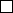 Piekrītu saņemt informāciju* elektroniski Piekrītu saņemt informāciju* elektroniski Piekrītu saņemt informāciju* elektroniski Piekrītu saņemt informāciju* elektroniski e-pasts:e-pasts:Lūdzu reģistrēt                         bērna vārds, uzvārdsbērna vārds, uzvārdsbērna vārds, uzvārdsPersonas kods: _____________ - _____________ bērna dzimšanas dati__________________Personas kods: _____________ - _____________ bērna dzimšanas dati__________________Personas kods: _____________ - _____________ bērna dzimšanas dati__________________Personas kods: _____________ - _____________ bērna dzimšanas dati__________________Personas kods: _____________ - _____________ bērna dzimšanas dati__________________Deklarētās dzīvesvietas adreseDeklarētās dzīvesvietas adreseDeklarētās dzīvesvietas adresePirmsskolas izglītības iestāde
(Ar ciparu atzīmēt ne vairāk kā divas vēlamās izglītības iestādes prioritārā secībā)Pirmsskolas izglītības iestāde
(Ar ciparu atzīmēt ne vairāk kā divas vēlamās izglītības iestādes prioritārā secībā)Adrese⁮"Zīle"Kūdras iela 9, Olaine, Olaines nov., LV-2114⁮"Dzērvenīte"Zemgales iela 39, Olaine, Olaines nov., LV-2114⁮"Magonīte"Baznīcas iela 1, Jaunolaine, Olaines pag.,Olaines nov., LV-2127⁮"Ābelīte" Parka iela 5, Olaine, Olaines nov., LV-2114Vecāka vai  bērna likumiskā pārstāvja vārds, uzvārdsVecāka vai  bērna likumiskā pārstāvja vārds, uzvārdsVecāka vai  bērna likumiskā pārstāvja vārds, uzvārdsDeklarētās dzīvesvietas adrese, indekss,Deklarētās dzīvesvietas adrese, indekss,Deklarētās dzīvesvietas adrese, indekss,tālrunisVēlos saņemt informāciju elektroniskiVēlos saņemt informāciju elektroniskiVēlos saņemt informāciju elektroniskie-pasts:bērna vārds, uzvārdsPirmsskolas izglītības iestāde
(Ar ciparu atzīmēt ne vairāk kā divas vēlamās izglītības iestādes prioritārā secībā)Pirmsskolas izglītības iestāde
(Ar ciparu atzīmēt ne vairāk kā divas vēlamās izglītības iestādes prioritārā secībā)Adrese⁮"Zīle"Kūdras iela 9, Olaine, Olaines nov., LV-2114⁮"Dzērvenīte"Zemgales iela 39, Olaine, Olaines nov., LV-2114⁮"Magonīte"Baznīcas iela 1, Jaunolaine, Olaines pag.,Olaines nov., LV-2127⁮"Ābelīte" Parka iela 5, Olaine, Olaines nov., LV-2114Vecāka vai bērna likumiskā pārstāvja vārds, uzvārdsDeklarētās dzīvesvietas adrese, indekss, tālrunisVēlos saņemt informāciju elektroniski  e-pasts:         bērnambērna vārds, uzvārdspersonas kods ___________- ___________, bērna dzimšanas dati _____________________personas kods ___________- ___________, bērna dzimšanas dati _____________________personas kods ___________- ___________, bērna dzimšanas dati _____________________deklarētās dzīvesvietas adresePamatojums (Saistošo noteikumu punkts):15.1.1. ja bērna vecākam ir Latvijas Republikas normatīvajos aktos noteiktas sociālās garantijas vai tiesības bērnu izglītības iestādē iekārtot ārpus kārtas; - Jā Nē 15.1.2. pašvaldības izglītības iestādes pedagoga bērnam uz vecāka darba tiesisko attiecību laku; - Jā Nē 15.1.3 bērnam, kura vecāks ir persona ar I vai II grupas invaliditāti, ja bērna un vismaz vienam no vecākiem dzīvesvieta deklarēta Olaines novada administratīvajā teritorijā; - Jā Nē15.1.4. bērnam, kura reģistrēšana Reģistrā ir veikta novēloti objektīvu apstākļu dēļ (ar bāriņtiesas lēmumu uz laiku no ģimenēm izņemti bērni, kuri ievietoti bērnu sociālās aprūpes iestādē, aizbildnībā pieņemti bērni, adoptēti vai nodoti  audžuģimenē), ja bērna un vismaz vienam no vecākiem dzīvesvieta deklarēta Olaines novada administratīvajā teritorijā; - Jā Nē15.1.5. daudzbērnu ģimenes bērnam, kura vecākam aprūpē ir trīs vai vairāk bērnu, atbilstoši Olaines novada pašvaldības aģentūras “Olaines novada Sociālā dienesta” reģistrācijai; - Jā Nē Pamatojums (Saistošo noteikumu punkts):15.1.1. ja bērna vecākam ir Latvijas Republikas normatīvajos aktos noteiktas sociālās garantijas vai tiesības bērnu izglītības iestādē iekārtot ārpus kārtas; - Jā Nē 15.1.2. pašvaldības izglītības iestādes pedagoga bērnam uz vecāka darba tiesisko attiecību laku; - Jā Nē 15.1.3 bērnam, kura vecāks ir persona ar I vai II grupas invaliditāti, ja bērna un vismaz vienam no vecākiem dzīvesvieta deklarēta Olaines novada administratīvajā teritorijā; - Jā Nē15.1.4. bērnam, kura reģistrēšana Reģistrā ir veikta novēloti objektīvu apstākļu dēļ (ar bāriņtiesas lēmumu uz laiku no ģimenēm izņemti bērni, kuri ievietoti bērnu sociālās aprūpes iestādē, aizbildnībā pieņemti bērni, adoptēti vai nodoti  audžuģimenē), ja bērna un vismaz vienam no vecākiem dzīvesvieta deklarēta Olaines novada administratīvajā teritorijā; - Jā Nē15.1.5. daudzbērnu ģimenes bērnam, kura vecākam aprūpē ir trīs vai vairāk bērnu, atbilstoši Olaines novada pašvaldības aģentūras “Olaines novada Sociālā dienesta” reģistrācijai; - Jā Nē Pamatojums (Saistošo noteikumu punkts):15.1.1. ja bērna vecākam ir Latvijas Republikas normatīvajos aktos noteiktas sociālās garantijas vai tiesības bērnu izglītības iestādē iekārtot ārpus kārtas; - Jā Nē 15.1.2. pašvaldības izglītības iestādes pedagoga bērnam uz vecāka darba tiesisko attiecību laku; - Jā Nē 15.1.3 bērnam, kura vecāks ir persona ar I vai II grupas invaliditāti, ja bērna un vismaz vienam no vecākiem dzīvesvieta deklarēta Olaines novada administratīvajā teritorijā; - Jā Nē15.1.4. bērnam, kura reģistrēšana Reģistrā ir veikta novēloti objektīvu apstākļu dēļ (ar bāriņtiesas lēmumu uz laiku no ģimenēm izņemti bērni, kuri ievietoti bērnu sociālās aprūpes iestādē, aizbildnībā pieņemti bērni, adoptēti vai nodoti  audžuģimenē), ja bērna un vismaz vienam no vecākiem dzīvesvieta deklarēta Olaines novada administratīvajā teritorijā; - Jā Nē15.1.5. daudzbērnu ģimenes bērnam, kura vecākam aprūpē ir trīs vai vairāk bērnu, atbilstoši Olaines novada pašvaldības aģentūras “Olaines novada Sociālā dienesta” reģistrācijai; - Jā Nē Pielikumā:Pielikumā:Vecāka vai bērna likumiskā pārstāvja vārds, uzvārdsDeklarētās dzīvesvietas adrese, indekss, tālrunisVēlos saņemt informāciju elektroniski  e-pasts:,(bērna vārds, uzvārds)bērna deklarētā dzīvesvieta –no pašvaldības pirmsskolas izglītības iestādes"_____________________" 
iestādes nosaukumsuzpašvaldības pirmsskolas izglītības iestādi"_____________________".
iestādes nosaukumsPaskaidrojuma raksta sadaļasNorādītā informācija1. Projekta nepieciešamības pamatojumsLikums "Par pašvaldībām" 15.panta 4.punkts nosaka, ka pašvaldību autonomā funkcija ir gādāt par iedzīvotāju izglītību, nodrošināt pirmsskolas vecuma bērnus ar vietām izglītības iestādēs. Izglītības likuma 17.panta pirmajā daļā noteikts, ka katras pašvaldības pienākums ir nodrošināt bērniem, kuru dzīvesvieta deklarēta pašvaldības administratīvajā teritorijā, iespēju apgūt pirmsskolas izglītību bērna dzīvesvietai tuvākajā izglītības iestādē vai tuvākajā izglītības iestādē, kas īsteno izglītības programmu valsts valodā. Vispārējās izglītības likuma 26.panta pirmā daļa nosaka, ka pašvaldību vispārējās pirmsskolas izglītības iestādēs izglītojamos uzņem izglītības iestādes dibinātāja noteiktajā kārtībā, ievērojot Izglītības likuma un citu likumu noteikumus. Saistošo noteikumu grozījumi izstrādāti, lai nodrošinātu pirmsskolas izglītības pakalpojuma pieejamību un ērtumu pēc iespējas plašākai Olaines novada deklarēto iedzīvotāju daļai. Saistošo noteikumu grozījumos ņemti vērā Vides aizsardzības un reģionālās attīstības ministrijas 2020.gada 10.novembra atzinuma “Par saistošajiem noteikumiem Nr.SN11/2020 “Grozījumi Olaines novada domes saistošajos noteikumos Nr.SN1/2018 "Olaines novada pašvaldības pirmsskolas izglītības nodrošināšanas funkcijas īstenošanas kārtība” ieteikumi, izņemot 9. un 25. punktu.2. Īss projekta satura izklāstsSaistošo noteikumu grozījumi:  nosaka:kārtību, kādā Olaines novada bērni tiek reģistrēti pirmsskolas izglītības apguvei;uzņemšanas kārtību pirmsskolas izglītības iestādēs un vispārējās izglītības iestāžu pirmsskolas grupās;vietu piešķiršanas secību;tiesības attālināti pieteikties ārpuskārtas uzņemšanas priekšrocībām;precizē: iesniegumu iesniegšanas kārtību;nosacījumus vietas maiņai no vienas izglītības iestādes uz citu;bērna atskaitīšanu no izglītības iestādes;nosacījumus par informācijas izvietošanu un pieejamību sabiedrībai; pašvaldības līdzfinansējumu bērnu uzraudzības pakalpojumu sniedzējiem;pieteikuma un lēmuma pieņemšanas un apstrīdēšanas kārtību.3. Informācija par plānoto projekta ietekmi uz pašvaldības budžetuLīdzfinansējums bērnu uzraudzības pakalpojumu sniedzējiem par pirmsskolas izglītības pakalpojuma nodrošināšanu Olaines novada administratīvajā teritorijā deklarētajiem bērniem tiks nodrošināts no pašvaldības gadskārtējā budžeta apstiprinātajā apjomā.4. Informācija par plānoto projekta ietekmi uz uzņēmējdarbības vidi pašvaldības teritorijā Neietekmē uzņēmējdarbības vidi. 5. Informācija par administratīvajām teritorijāmSaistošo noteikumu izpildi nodrošinās Olaines novada pašvaldības pirmsskolas izglītības iestādes un vispārējās izglītības iestādes, kurās ir pirmsskolas grupas.6. Informācija par konsultācijām ar privātpersonāmOlaines novada pašvaldība organizēja tikšanos ar pirmsskolas izglītības iestāžu vadītājiem, tika uzklausīti priekšlikumi noteikumu izstrādei un sadarbības pilnveidošanai, kā arī ņemta vērā iepriekšējā perioda pieredze un prakse, vecāku iebildumi un ieteikumi. 7. Cita informācijaNav.